Dnia 15 listopada 2018 roku podpisana została z Gminą Połaniec
z siedzibą ul. Ruszczańska 27, 28-230 Połaniec umowa o dofinansowanie projektu nr RPSW.07.03.00-26-0030/16 pn. Remont pomieszczeń Warsztatów Terapii Zajęciowej 
i adaptacja budynku z przeznaczeniem na działalność WTZ w Połańcu do Działania 7.3 RPOWŚ na lata 2014-2020 w ramach DWUETAPOWEGO KONKURSU ZAMKNIĘTEGO nr RPSW.07.03.00-IZ.00-045/16Wartość dofinansowania: 3 410 562,15 PLNCałkowita wartość inwestycji : 4 337 518,44 PLN 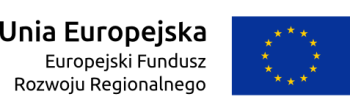 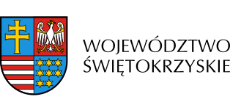 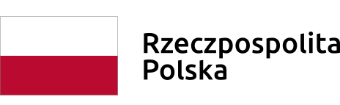 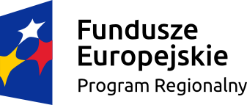 